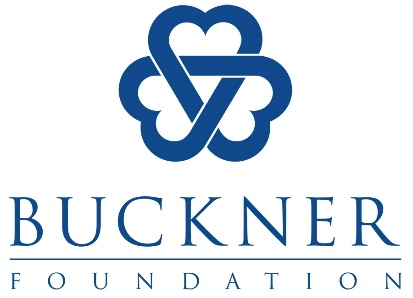 Gift Designation FormParticipant NameParticipant Street AddressParticipant City, State and ZipGift Date:       Gift Amount:       Gift Method:       	Check Number:      Given in support of:       Please redesignate my/our above referenced gift to support the children of Respective Country.Signature								DatePlease mail this form in the enclosed envelope to: Buckner Foundation, 600 N. Pearl Street Suite 2260, Dallas, TX 75201 or email the signed form to Victoria King at vking@buckner.orgIf you have any questions or need more information, please contact the Buckner Missions staff at 214-939-7191.